ЛИТЕРАТУРНО-ХУДОЖЕСТВЕННЫЙ  ЖУРНАЛ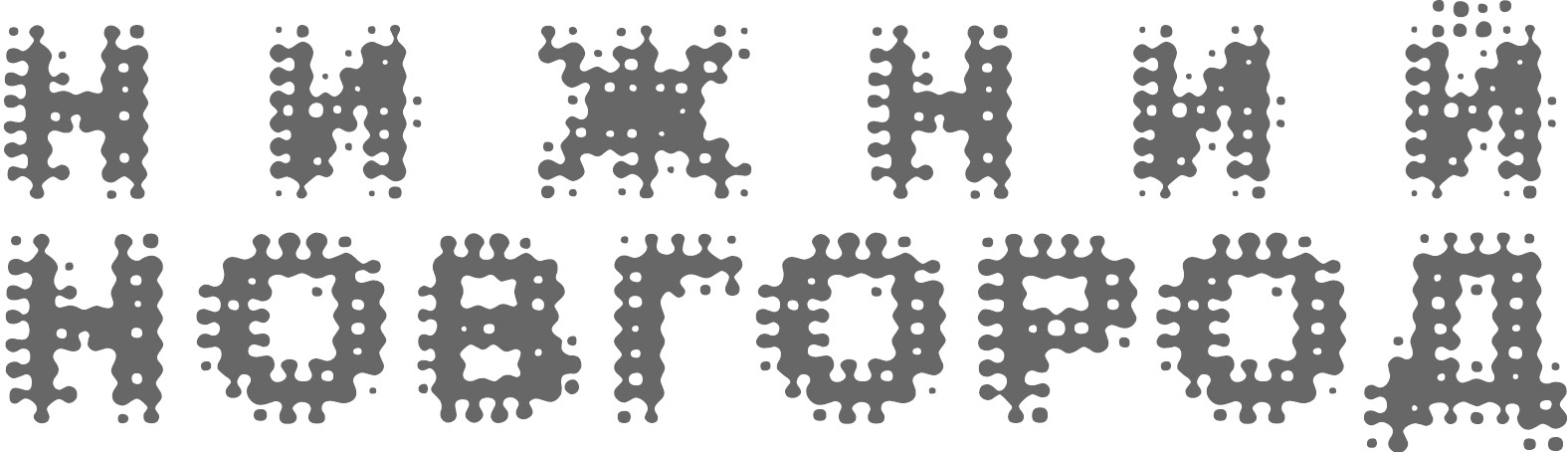 N i z h n y	N o v g o r o d	5 ( 3 4 ) / 2 0 2 0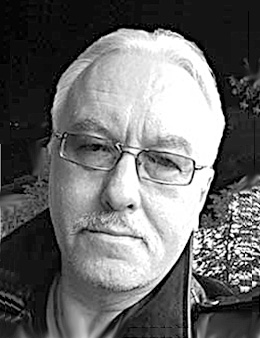 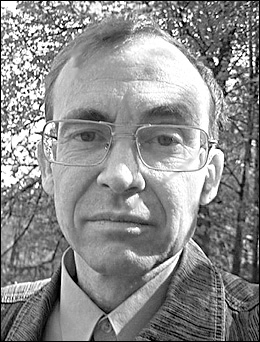 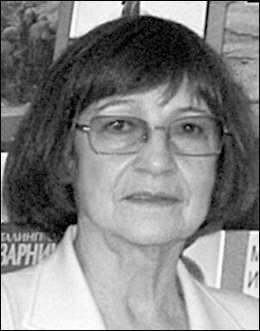 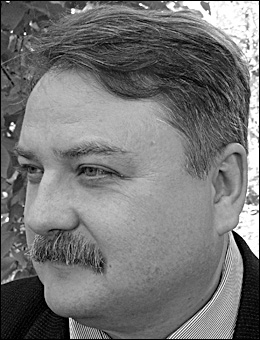 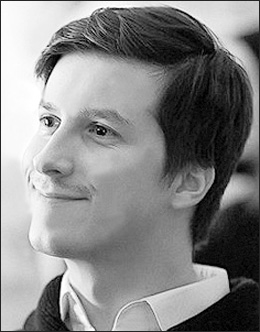 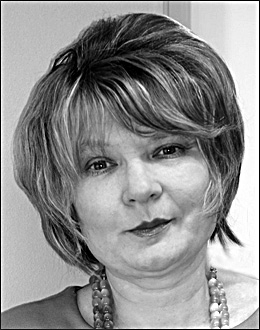 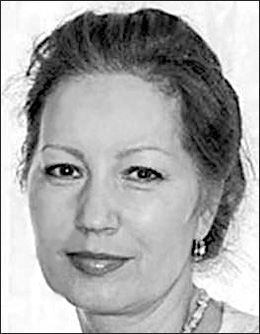 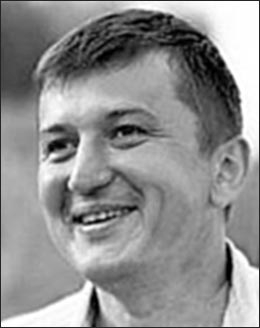 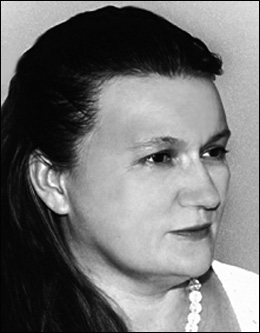 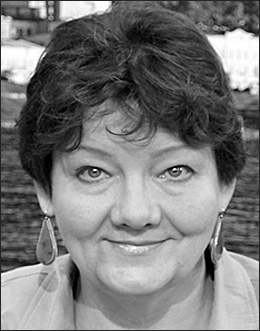 Галина ТАЛАНОВАНижний НовгородРауза ХУЗАХМЕТОВАКазаньВладимир РЕШЕТНИКОВСемёнов, Нижегородская обл.Елена РУСАНОВАТюменьИрина ДЕМЕНТЬЕВАНижний Новгород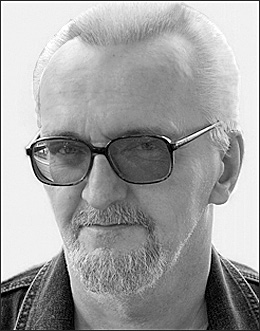 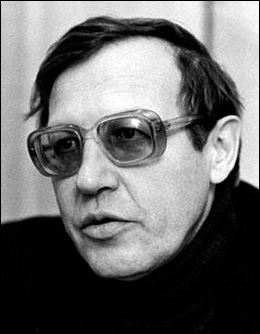 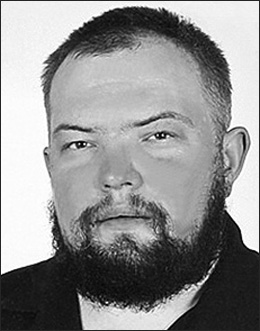 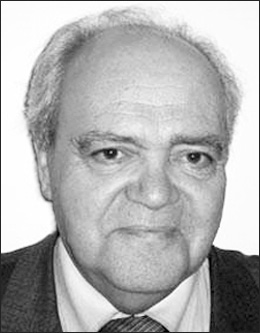 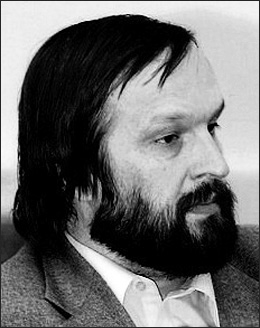 Михаил СМИРНОВСалаватНиколай БЕНЕДИКТОВНижний НовгородКирилл АНКУДИНОВМайкопАлександр ЦИРУЛЬНИКОВНижний НовгородНиколай ПЕРЕЯСЛОВМоскваВ НОМЕРЕПоэзияИгорь ЧУРДАЛЕВ (1952–2020)Навстречу 800-летию Нижнего Новгорода: эпохи, судьбы, фактыФёдор СЕЛЕЗНЕВВ ТЯЖЁЛЫЙ ЧАС ПОСЕТИЛ ПРЕПОДОБНОГО МАКАРИЯНижегородский край в судьбе Василия II	168Олег РЯБОВКИТЕЖ-КАМЕНЬ	173Юрий ГАЛАЙНАХОДКА В МУРОМСКОМ ЛЕСУ	176ПРОЖЕКТ О ЗАСЕЛЕНИИ СИБИРИНИЖЕГОРОДСКИМИ ЦЕРКОВНИКАМИ	178«СЧИТАТЬ РОБИНЗОНА ЕВРЕЕМ»	180«МЕДВЕЖЬЯ АКАДЕМИЯ» В СЕРГАЧЕ	183Протоиерей Владимир ГОФМАНКУПОЛА, СМОТРЯЩИЕ В НЕБО (продолжение)	185ЛитпроцессКонстантин ВАСИЛЬЕВПЛОДЫ ИНТЕРПРЕТАЦИЙ, ДИВИНАЦИЙ И КОНЪЕКТУР	190Вехи памятиАлександр ЦИРУЛЬНИКОВЗНАМЯ ПОБЕДЫ: БЫЛЬ И НЕБЫЛИЦЫ. Ответы через годы	202Николай ПЕРЕЯСЛОВНЕТ НИКОГО БЛИЖЕ…	225Надежда БОЛТЯНСКАЯВЕСЕННЕЕ КИПЕНИЕ В КРОВИ	236ИгорьЕвгенийТатьянаЯрославДмитрийЧУРДАЛЁВЭРАСТОВБАТУРИНАКАУРОВЛАГУТИННижний НовгородНижний НовгородВолгоградНижний НовгородБрянск411162236